Golf & Country Club de Fourqueux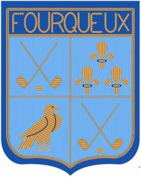 Compte-Rendu de la réunion du comite du 5 novembre 2022 Présents : Alain Montourcy – Cyrille Arosio – Laurent Baetz – Jean-Yves Bouhourd – Elsa Martin - Gérard Maillard – Suzon Nadot – Jacques Perières - Eric Delsarte - Martin Vercambre Excusés :  Eric Delsarte - Alexandre Roehri.Travaux concernant l’eauLes travaux concernant le forage se dérouleront entre janvier et avril 2023. Les canalisations relieront le point de forage située au bas du 2 blanc à la réserve d’eau du 3 rouge avec un point d’attente à la mare du 8 rouge.Bornes électriques Une étude de faisabilité concernant l’installation sur le parking de bornes électriques est lancée.
Le Pro-shopAu départ de Brigitte James, juin 2022, la gestion du pro shop sera confiée au Club. La séance ouverte à 10h30 est levée à 12h30Date du prochain Comité : Dimanche 4 décembre 10h30-12h30Le PrésidentAlain MontourcyLa Secrétaire généraleSuzon Nadot